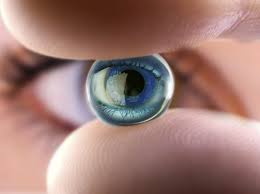 Response to the Environment Video Questionsa) What responds to external stimulus?b) What does a stimulus cause?c) What is an example of response?d) How do plants respond to stimulus?e) What is an example of external stimuli?